Application form for Intestinal Failure (IF) Committee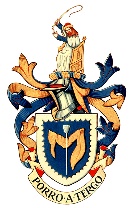 Please do not mention your name, institution or other identifying details on the application form  Your anonymous application form will be distributed to Council members for voting.1. What is your vision for how this committee can be most effective in the field of IF?2. What do you perceive your contributions will be to the IF committee? Please outline your ideas, and what you can bring to the committee.3. How long have you been a specialist in IF?4. How many peer-reviewed publications have you made on an IF topic?Please return to:admin@acpgbi.org.uk by Tuesday 6th April @17:00